		Соглашение		О принятии согласованных технических правил Организации Объединенных Наций для колесных транспортных средств, предметов оборудования и частей, которые могут быть установлены и/или использованы на колесных транспортных средствах, и об условиях взаимного признания официальных утверждений, выдаваемых на основе этих правил Организации Объединенных Наций*(Пересмотр 3, включающий поправки, вступившие в силу 14 сентября 2017 года)_________		Добавление 138 – Правила № 139 ООН		Поправка 2Дополнение 2 к первоначальному варианту Правил – Дата вступления в силу: 11 января 2020 года		Единообразные предписания, касающиеся официального утверждения легковых автомобилей в отношении систем вспомогательного торможения Настоящий документ опубликован исключительно в информационных целях. Аутентичным и юридически обязательным текстом является документ: ECE/TRANS/WP.29/2019/48.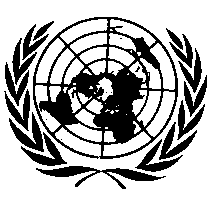 _________ОРГАНИЗАЦИЯ ОБЪЕДИНЕННЫХ НАЦИЙПункт 5.1 изменить следующим образом:«5.1		Для того чтобы соответствовать настоящим Правилам, транспортные средства должны быть оснащены системой вспомогательного торможения, отвечающей функциональным требованиям, указанным в пункте 6 настоящих Правил. Соблюдение этих требований должно быть продемонстрировано путем выполнения положений пунктов 8 или 9 настоящих Правил применительно к требованиям в отношении испытаний, указанным в пункте 7 настоящих Правил. В дополнение к требованиям настоящих Правил транспортные средства, оснащенные системой вспомогательного торможения, также должны быть оборудованы АБС в соответствии с техническими требованиями Правил № 13-Н ООН».E/ECE/324/Rev.2/Add.138/Amend.2−E/ECE/TRANS/505/Rev.2/Add.138/Amend.2E/ECE/324/Rev.2/Add.138/Amend.2−E/ECE/TRANS/505/Rev.2/Add.138/Amend.2E/ECE/324/Rev.2/Add.138/Amend.2−E/ECE/TRANS/505/Rev.2/Add.138/Amend.229 January 2020 